Outpatient Telehealth Scheduling, Registration and Check-inLaunch Cerner Scheduling Appointment Book.Select Appointment tab and in the Appointment Type field enter “Telehealth”Click the Ellipsis button to search.Appointment Type Help screen appears. Select the appropriate appointment type.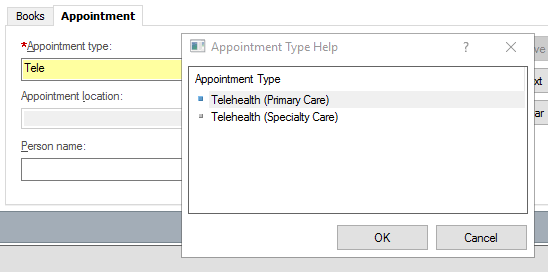 Complete the remaining Appointment Type questions.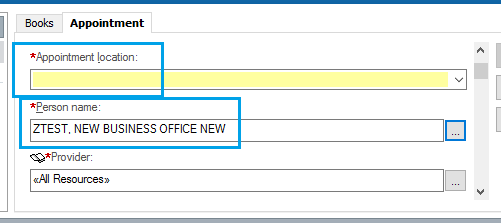 Left click on Move to continue and the patient appears in the Work In Progress.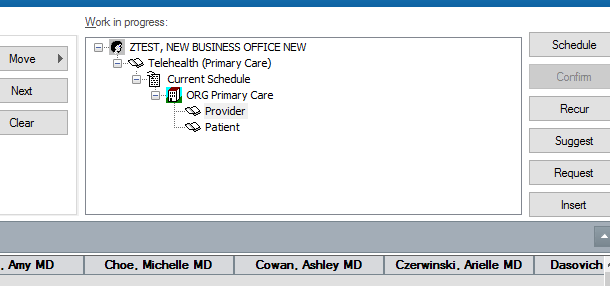 Schedule the patient for the appointment using Drag-N-Drop or Suggest method.  The patient and appointment display under the selected resource on the schedule.Click Confirm.Confirm window launches. Click OK to save the appointment.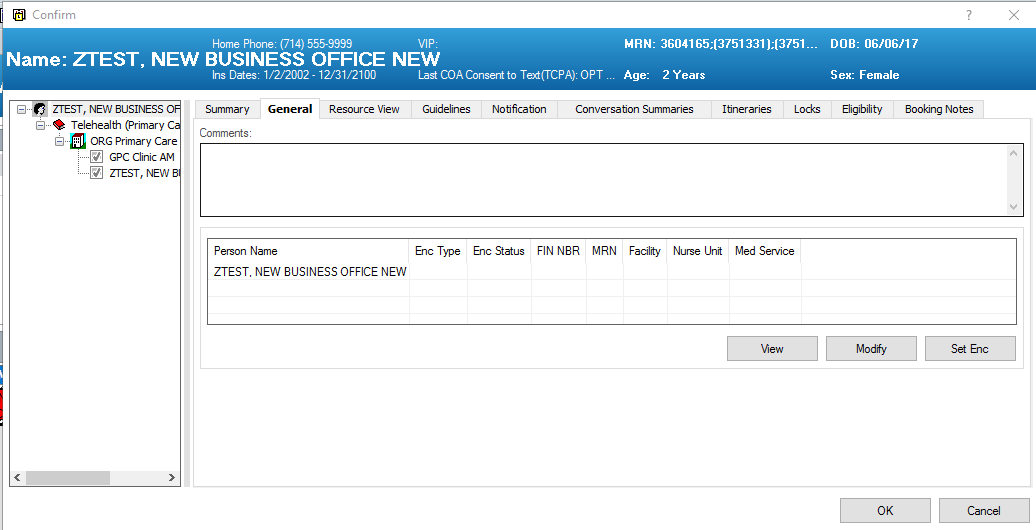 Adding an Encounter at the time of ConfirmSelect Set Enc to create an encounter for the patients visit.  The PRE-Registration Outpatient conversation launches.Encounter type initial defaults to PreRegister Outpatient.For Telehealth patients you MUST change the encounter type to PreReg Op Telehealth.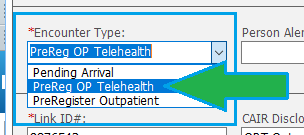 On the Visit tab the Expected Encounter Type = Outpatient TelehealthComplete all registration data and save the conversation.Check in Process for PatientLocation the patient, right click and select Check In.  The Check in window appears.Appointment Type = TelehealthEncounter Type = PreReg Op TelehealthSelect Modify to launch the conversation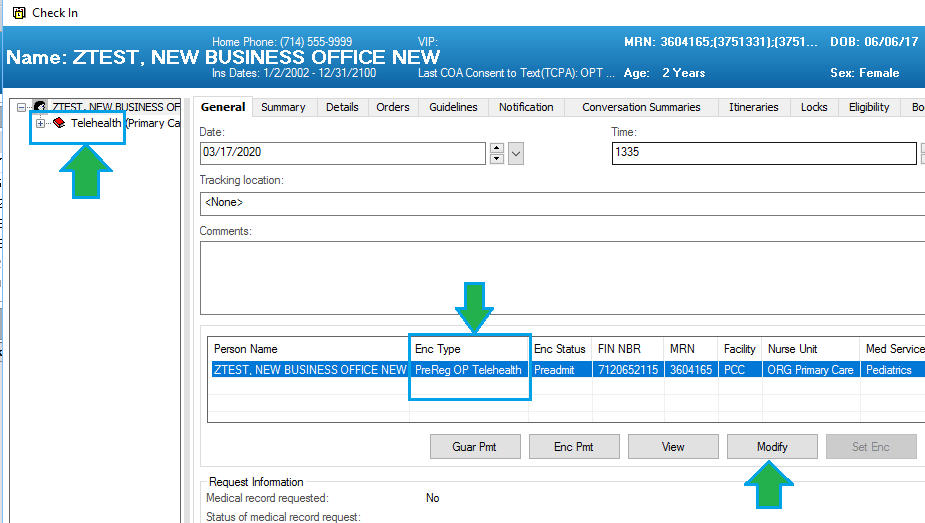 Registration conversation launches.  Select encounter type Outpatient Telehealth and complete all registration data and save the conversation.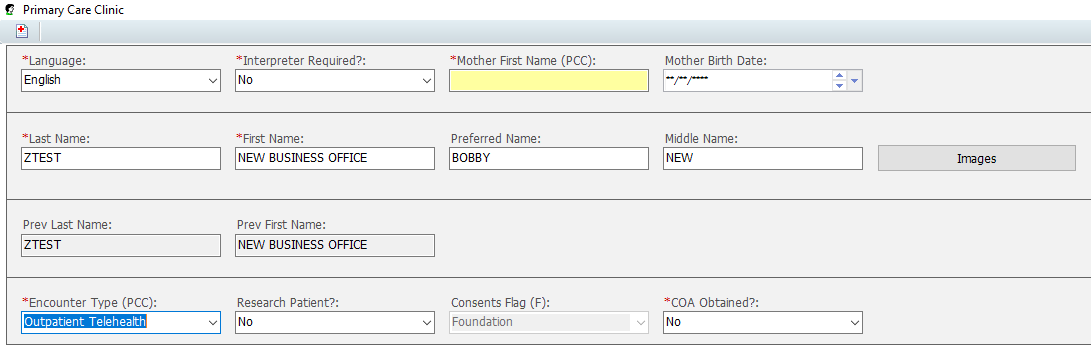 Patient and Appointment status displays as Checked In.Converting Appointment to Outpatient TelehealthIf the patient has an existing appointment, you must cancel the future visit and create a new appointment for Telehealth.Location the patient on the schedule.  Right click and navigate to the Action Menu.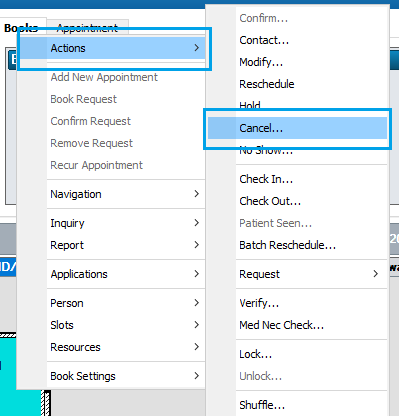 Cancel window appears.  In the Cancel Reason menu select Alternative Appointment Scheduled.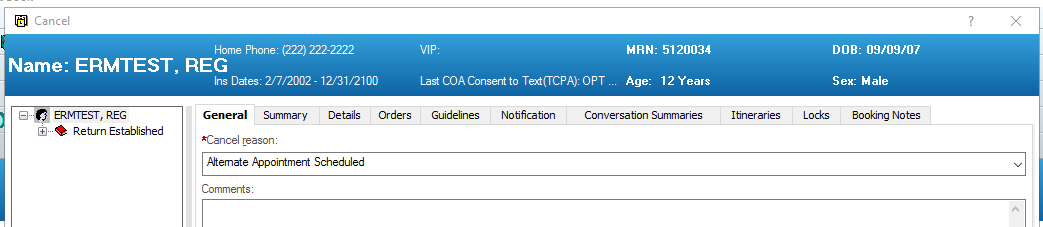 Next navigate to the Appointment tab and in the Appointment Type field enter “Telehealth”.Click the Ellipsis button to search.Appointment Type Help screen appears, and results are returned.Select the appropriate appointment type.Follow workflow and process to schedule and Pre Register the patient as Telehealth.